une heuredeux heurestrois heuresquatre heurescinq heuressix heuressept heureshuit heuresneuf heuresdix heures onze heuresdouze heuresune heuredeux heurestrois heuresquatre heurescinq heuressix heuressept heureshuit heuresneuf heuresdix heures onze heuresdouze heures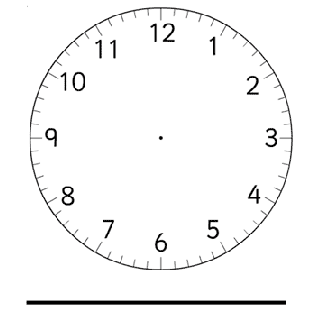 